Zabawy logopedyczne dla przedszkolaka      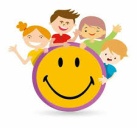 ĆW. ODDECHOWE – Za pomocą słomki przenosimy koła na jabłko (koła i jabłko muszą mieć ten sam kolor). Kółeczka należy wyciąć.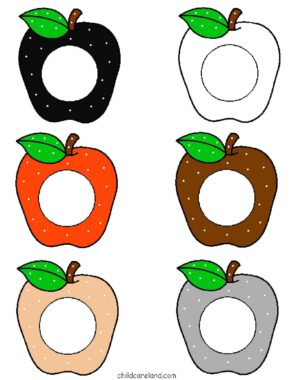 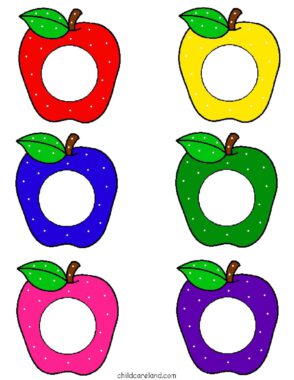 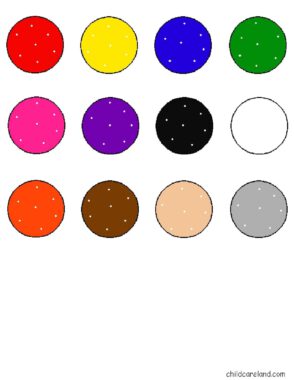  UKŁADANKA LEWOPÓŁKULOWA – wycinamy tylko te elementy, które mają przerywane linie. Układamy według wzoru.                                     WZÓR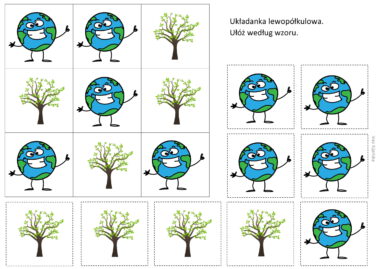 Połącz zwierzęta leśne z ich brakującymi częściami ciała. Nazwij zwierzęta i brakujące elementy.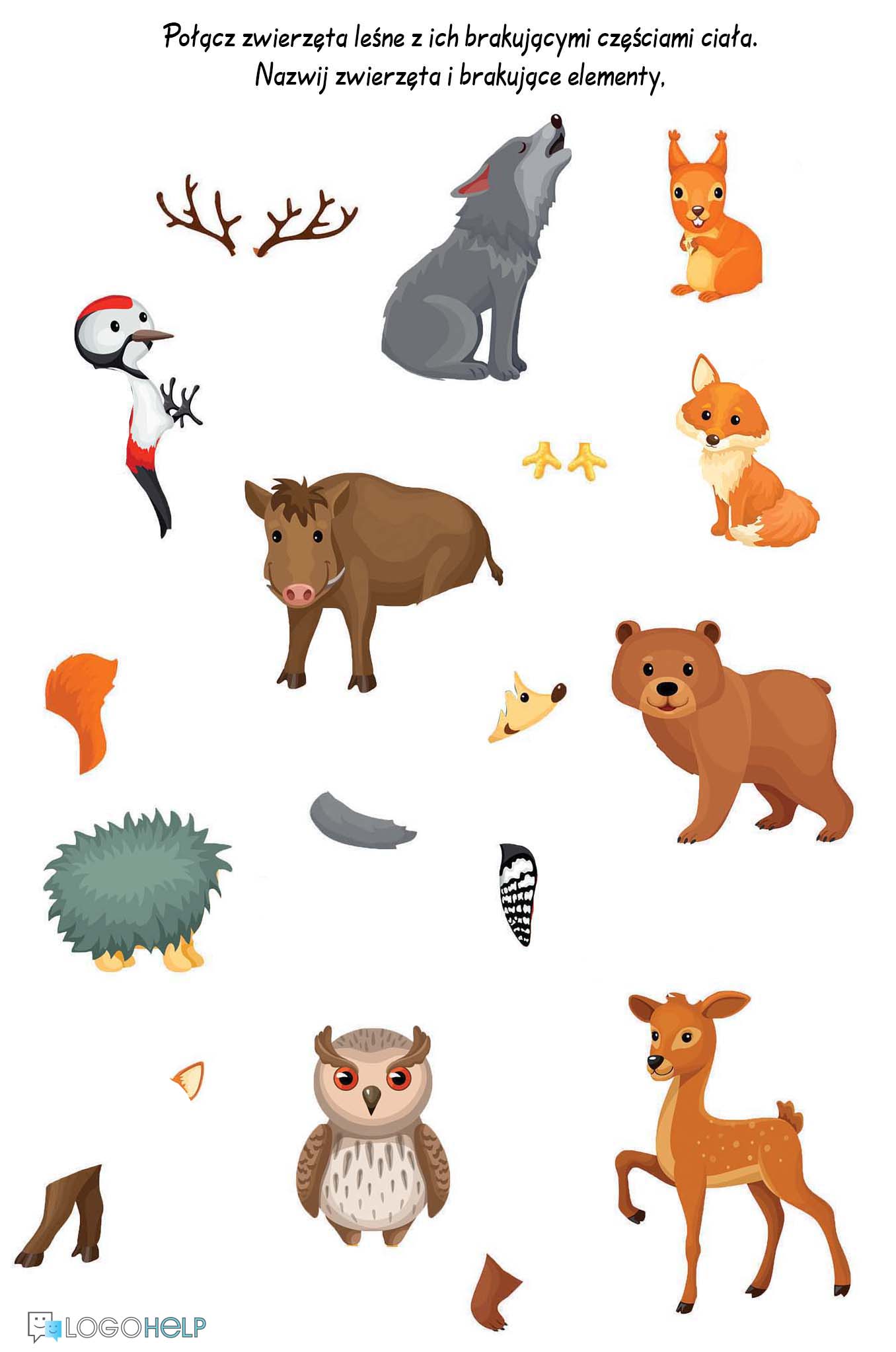 